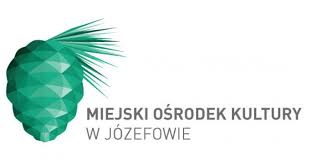 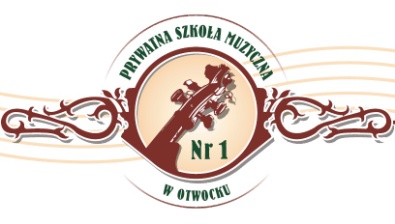 KARTA ZGŁOSZENIA DO UDZIAŁU W IV KONKURSIE MŁODYCH INSTRUMENTALISTÓW
„Sosnowe nutki” – 21.04.2018 r. Zgłoszenia przyjmujemy do 13.04.2018 Przesłanie Karty Zgłoszenia jest równoznaczne z wyrażeniem zgody na wykorzystanie materiałów dokumentujących 
Konkursu Młodych Instrumentalistów „Sosnowe nutki” (zdjęcia, filmy, relacje pisemne) na potrzeby promocji wydarzenia.
Dane osobowe zawarte w deklaracji będą wykorzystywane tylko w sprawach związanych z działalnością Powiatowego MDK 
w Otwocku, zgodnie z Ustawą z dnia 29.08.97 o ochronie danych osobowych (Dz.U.Nr 133 poz.883).Imię i nazwisko solistylubnazwa zespołu + liczba wykonawcówImię i nazwisko solistylubnazwa zespołu + liczba wykonawcówDokładna data
urodzeniainstrumentinstrumentokres nauki 
gry na 
instrumencienr tel., adres e-mail
uczestnikanr tel., adres e-mail
uczestnikakategoria wiekowa (wg. dokładnej daty urodzenia). W miejsce kwadracika prosimy wpisać  znak X ): kategoria wiekowa (wg. dokładnej daty urodzenia). W miejsce kwadracika prosimy wpisać  znak X ): kategoria wiekowa (wg. dokładnej daty urodzenia). W miejsce kwadracika prosimy wpisać  znak X ): kategoria wiekowa (wg. dokładnej daty urodzenia). W miejsce kwadracika prosimy wpisać  znak X ): kategoria wiekowa (wg. dokładnej daty urodzenia). W miejsce kwadracika prosimy wpisać  znak X ): kategoria wiekowa (wg. dokładnej daty urodzenia). W miejsce kwadracika prosimy wpisać  znak X ): kategoria wiekowa (wg. dokładnej daty urodzenia). W miejsce kwadracika prosimy wpisać  znak X ): □    I    - osoby w wieku 7-9 lat□    I    - osoby w wieku 7-9 lat□    I    - osoby w wieku 7-9 lat□   II  - osoby w wieku 10 -  12 lat□   II  - osoby w wieku 10 -  12 lat□   II  - osoby w wieku 10 -  12 lat□   II  - osoby w wieku 10 -  12 lat□  III - osoby w wieku 13 lat – 15 lat□  III - osoby w wieku 13 lat – 15 lat□  III - osoby w wieku 13 lat – 15 lat□  III - osoby w wieku 13 lat – 15 lat□  IV - duety i zespoły kameralne (do 10 osób) 
               w wieku 7 – 15 lat□  IV - duety i zespoły kameralne (do 10 osób) 
               w wieku 7 – 15 lat□  IV - duety i zespoły kameralne (do 10 osób) 
               w wieku 7 – 15 latnazwa i adres placówki  (jeżeli uczestnik reprezentuje szkołę, ośrodek kultury itp.)nazwa i adres placówki  (jeżeli uczestnik reprezentuje szkołę, ośrodek kultury itp.)nazwa i adres placówki  (jeżeli uczestnik reprezentuje szkołę, ośrodek kultury itp.)nazwa i adres placówki  (jeżeli uczestnik reprezentuje szkołę, ośrodek kultury itp.)imię i nazwisko 
nauczyciela przygotowującegoimię i nazwisko 
nauczyciela przygotowującegoimię i nazwisko 
nauczyciela przygotowującegoimię i nazwisko 
nauczyciela przygotowującegonr tel., adres e-mail nauczyciela przygotowującegonr tel., adres e-mail nauczyciela przygotowującegonr tel., adres e-mail nauczyciela przygotowującegonr tel., adres e-mail nauczyciela przygotowującegoakompaniament (prosimy wpisać  znak X):  □ gitara  X fortepian,   □ inne instrumenty:akompaniament (prosimy wpisać  znak X):  □ gitara  X fortepian,   □ inne instrumenty:akompaniament (prosimy wpisać  znak X):  □ gitara  X fortepian,   □ inne instrumenty:akompaniament (prosimy wpisać  znak X):  □ gitara  X fortepian,   □ inne instrumenty:akompaniament (prosimy wpisać  znak X):  □ gitara  X fortepian,   □ inne instrumenty:akompaniament (prosimy wpisać  znak X):  □ gitara  X fortepian,   □ inne instrumenty:akompaniament (prosimy wpisać  znak X):  □ gitara  X fortepian,   □ inne instrumenty:tytuł wykonywanego utworu (litery drukowane)tytuł wykonywanego utworu (litery drukowane)tytuł wykonywanego utworu (litery drukowane)imię i nazwisko kompozytora( litery drukowane)imię i nazwisko kompozytora( litery drukowane)imię i nazwisko kompozytora( litery drukowane)12